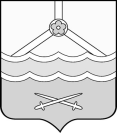 КОНТРОЛЬНО-СЧЁТНАЯ ПАЛАТАШимского муниципального района(Контрольно-счётная палата)ул.Новгородская, д.21, р.п. Шимск, Новгородская обл., Россия, 174150,тел. (81656)54-400 E-mail:  ksp_shimsk@mail.ru		____________________________________________________________Заключение № 23-Пна проект муниципальной программы Шимского муниципального района «Совершенствование и развитие местного самоуправления в Шимском муниципальном районе на 2014-2016 годы» Финансово-экономическая экспертиза проекта постановления  Администрации Шимского муниципального района «Развитие образования, молодежной политики и спорта  в Шимском муниципальном районе на 2014-2020 годы»проведена в соответствии с  п.2 ст. 157  Бюджетного кодекса  Российской Федерации, статьи 8 Положения о Контрольно-счётной палате Шимского муниципального района, утвержденного решением Думы Шимского муниципального района от  16.11.2011 № 90, постановлением Администрации Шимского муниципального района от 28.08.2013 № 1154 «Об утверждении  Порядка принятия решений о разработке муниципальных программ Администрации Шимского муниципального района, их формирования и реализации». При проведении экспертизы использовались следующие нормативные правовые акты:Бюджетный кодекс Российской Федерации;Федеральный закон от 6 октября 2003 года № 131-ФЗ «Об общих принципах организации местного самоуправления в Российской Федерации»;Федеральный закон от 2 марта 2007 года № 25-ФЗ «О муниципальной службе в Российской Федерации» (далее – Федеральный закон № 25-ФЗ); Федеральный закон от 29 декабря 2012 года № 273-ФЗ «Об образовании в Российской Федерации»  (далее - Федеральный закон «Об образовании»);Приказ Минфина России от 01.07.2013 № 65н «Об утверждении Указаний о порядке применения бюджетной классификации Российской Федерации» (далее – Указания о бюджетной классификации);Распоряжение Администрации Шимского муниципального района от 29.10.2013 № 115-рг «Об утверждении перечня муниципальных программ Администрации Шимского муниципального района» (далее-перечень муниципальных программ);         Постановление Администрации Шимского муниципального района от 29.12.2011 №1144«Об утверждении стратегии социально-экономического развития Шимского  муниципального района до 2030 года»;        Решение Думы Шимского муниципального района от 24.12.2012 №190 «Об утверждении Концепции социально-экономического развития Шимского муниципального района на 2013 год и на плановый период 2014 и 2015 годов»;Указ Президента Российской Федерации от 07.05.2012 № 601 «Об основных направлениях совершенствования системы государственного управления» (далее – Указ Президента РФ № 601);областной закон от 01.04.2013 № 241-ОЗ «О системе органов исполнительной власти Новгородской области»;постановление Администрации области от 30.09.2010 № 452 «О долгосрочной областной целевой программе "Развитие системы государственной гражданской и муниципальной службы в Новгородской области (2011 - 2013 годы)»;постановление Администрации области от 28.06.2011№ 273 «О долгосрочной областной целевой программе "Снижение административных барьеров, оптимизация и повышение качества предоставления государственных и муниципальных услуг, в том числе на базе многофункциональных центров предоставления государственных и муниципальных услуг, в Новгородской области на 2011 - 2015 годы»;постановление Администрации области от 21.09.2011 № 464 «О долгосрочной областной целевой программе «Государственная поддержка развития местного самоуправления в Новгородской области на 2012 - 2014 годы» и другие.Общие положенияПроект муниципальной программы Шимского муниципального района «Совершенствование и развитие местного самоуправления в Шимском муниципальном районе на 2014-2016 гг»  (далее – проект Программы, Программа) подготовлен в целях Реформирования развития муниципальной службы в Шимском муниципальном районе,Развития и реформирования местного самоуправления в шимском муниципальном районе,Снижения административных барьеров, оптимизации и повышения качества предоставления государственных и муниципальных услуг,Развития информационного общества в Шимском муниципальном районе,Доступная среда,Противодействие коррупции в Шимском муниципальном районеДля достижения указанных целей Программа предусматривает реализацию мероприятий семи  подпрограмм:«Реформирование развития муниципальной службы в Шимском муниципальном районе»,«Развитие и реформирование местного самоуправления в Шимском муниципальном районе»,«Снижение административных барьеров, оптимизация и повышение качества предоставления государственных и муниципальных услуг»,Развитие информационного общества в Шимском муниципальном районе»,«Доступная среда»,«Противодействие коррупции в Шимском муниципальном районе».1.Анализ нормативных правовых актов1. 1. В разделах 2, 3 Порядка принятия решений о разработке муниципальных программ Администрации Шимского муниципального района, их формирования и реализации, утвержденного постановлением Администрации Шимского муниципального района от 28.08.2013 № 1154 (далее – Порядок) определены основные требования к содержанию и порядку разработки муниципальной программы, подлежащие соблюдению при формировании проекта Программы. Рассматриваемый проект Программы не в полной мере отвечает предъявленным требованиям, а именно: а) согласно пункту 3.1 раздела 3 Порядка муниципальная программа разрабатывается в соответствии с перечнем муниципальных программ. Исходя из утвержденного перечня муниципальных программ следует, что наименование программы не соответствует наименованию указанной программы по перечню:В проекте представленной программы  согласно пункту 2.3. раздела 2 Порядка муниципальная программа содержит перечень подпрограмм, что не соответствует утвержденному перечню:б) в проекте Программы не учтены изменения, внесенные в Порядок постановлением Администрации Шимского муниципального района от __.__.2013 № ___. , а именно в п.1 программы  следует указать наименование муниципальной программы,в)  исходя из установленных значений целевого показателя 1.1.7.  по задаче 1 паспорта Программы невозможно определить единицу измерения целевого показателя;г) не указана единица измерения (процент или натуральная величина) по целевым показателям  программы (1.1.7.,2.1.3.-2.1.8.,3.1.4.,3.1.10, 6.1.1.-6.1.3.);д) в разделе программы «Объем и источники финансирования муниципальной программы» итоговый объем финансирования по годам и всего за все года  не соответствует суммарному их объему и объему финансирования, предусмотренными паспортами подпрограмм (Мероприятия муниципальной программы) :е) в мероприятиях муниципальной программы отражен источник финансирования –бюджет поселений, тогда как в  составе соисполнителей муниципальной программы поседения, входящие в состав муниципального района, не включены,к проекту муниципальной программы не приложены копии писем- соучастников программы о намерениях участия в муниципальной программе;ё) мероприятиями программы не определены исполнение  целевых показателей 1.1.7., 2.1.3.-2.1.8., 3.1.10. предусмотренные паспортом программы;ж) в паспорте программы некорректно указана задача 1. «Повышение эффективности взаимодействия органов местного самоуправления Шимского муниципального района с населением» для достижения цели 2 «Развитие и реформирование местного самоуправления в Шимском муниципальном районе»,  указанные показатели данной задачи предусматривают не только взаимодействие органов местного самоуправления с населением.и) согласно пункту 2.2 раздела 2 Порядка муниципальная  программа содержит паспорт муниципальной  программы по форме согласно приложению 1 к указанному Порядку. Исходя из позиций, определенных в приложении 1 к Порядку, следует, что целевые показатели муниципальной  программы должны отвечать одному из следующих условий: определяются на основе данных государственного (федерального) статистического наблюдения; определяются на основе данных ведомственной отчетности. Однако из положений Программы и представленных материалов невозможно определить соблюдение  вышеуказанного условия (не приведены источники информации, используемые для определения фактического значения целевых показателей Программы).2. Анализ задач, целевых показателей и мероприятий Программы (подпрограммы) показал следующее:2.1. Паспорт и мероприятия подпрограммы «Реформирования развития муниципальной службы в Шимском муниципальном районе» а) в п. 1.5. мероприятий данной подпрограммы некорректно указано мероприятие «Количество муниципальных служащих получивших пенсию за выслугу лет на муниципальной службе от количества вышедших на пенсию», вместо наименования мероприятия указана задача;2.2. Паспорт и мероприятия подпрограммы «Развитие и реформирование местного самоуправления в Шимском муниципальном районе»а) во всех мероприятиях данной  подпрограммы  указаны целевые показатели, которые отсутствуют в паспорте данной подпрограммы.2.3. Паспорт и мероприятия подпрограммы «Снижение административных барьеров, оптимизация и повышение качества предоставления государственных и муниципальных услуг»а) во всех мероприятиях данной  подпрограммы  указаны целевые показатели, которые отсутствуют в паспорте данной подпрограммы.б) в мероприятия данной подпрограммы не включены  мероприятия для исполнения целевого показателя 1.9. и 1.8. паспорта подпрограммыб) в мероприятиях 1.1.  данной подпрограммы отсутствует наличие соответствующих расходов для выполнения целевого показателя 1.8. паспорта данной подпрограммы.2.4. Паспорт и мероприятия подпрограммы  «Развитие информационного общества в Шимском муниципальном районе»,а) во всех мероприятиях данной  подпрограммы  указаны целевые показатели, которые отсутствуют в паспорте данной подпрограммы,б) не представлен расчет финансовых ресурсов по выполнению мероприятия «Поддержка деятельности информационных систем, организация доступа к сети Интернет. Организация телефонной связи, опубликование официальных документов. Оплата взносов.» в сумме по годам : 2014 год -1260,6 тыс.руб., 2015 год-1209,7 тыс.руб., 2016 год-631,7 тыс.руб. . Причины снижения почти вдвое объема финансирования в 2016 году по данному мероприятию следует пояснить в расчете финансовых ресурсов.2.5. Паспорт и мероприятия подпрограммы  Противодействие коррупции в Шимском муниципальном районеа) во всех мероприятиях данной  подпрограммы  указаны целевые показатели, которые отсутствуют в паспорте данной подпрограммы,б) реализация мероприятий, указанных в строке  1.1. и 1.2. мероприятий данной подпрограммы  предполагает наличие соответствующих расходов, однако в указанных строках отсутствуют данные по объемам финансирования. В связи с отсутствием сведений об источниках покрытия расходов по указанным мероприятиям выполнение мероприятий и, как следствие, достижение соответствующих целевых показателей вызывает сомнение.Из наименования почти всех мероприятий подпрограмм, невозможно определить вид расходования бюджетных средств (закупка товаров, выполнение работ, оказание услуг, бюджетные инвестиции, субсидии на выполнение государственного задания, субсидии на иные цели), а также не ясно какие действия (меры) должны быть осуществлены (приняты) в рамках мероприятий. Согласно пункту 4 статьи 21 Бюджетного кодекса Российской Федерации целевые статьи расходов бюджетов формируются, в том числе, в соответствии с муниципальными  программами. Анализ положений пункта 4 раздела 3 Указаний о бюджетной классификации показал, что для определения кода направления расходов бюджета важна и конкретизация отдельных мероприятий муниципальных программ. Следовательно, в целях надлежащего отражения бюджетных ассигнований при составлении проекта бюджета муниципального района на 2014 год и на плановый период 2015 и 2016 годов  необходимо конкретизировать указанные мероприятия.Представленный  «Расчет финансовых ресурсов»  не в полной мере отражает информацию о  конкретном направлении расходования средств бюджета муниципального района и бюджетов поселений.ВыводФинансово-экономическая экспертиза проекта Программы в полном объеме не осуществлена, так как к проекту Программы не приложены расчеты финансовых ресурсов на общую сумму 59994,0 тыс. рублей, необходимых для реализации отдельных мероприятий Программы.   В ходе финансово-экономической экспертизы проекта Программы установлено, что:-  отсутствуют сведения об источниках покрытия расходов по некоторым мероприятиям подпрограмм, что ставит под сомнение выполнение мероприятий и, как следствие, достижение соответствующих целевых показателей Программы;-   необходимы корректировка данных по ряду целевых показателей, задач,  объемах финансирования, как по Программе, так и по отдельным подпрограммам, а также  уточнение наименования мероприятий отдельных подпрограмм.3.  Контрольно-счётная палата  предлагает доработать проект Программы с учетом замечаний и предложений, указанных в настоящем заключении.Председатель Контрольно-счётной палаты                             С.Н. Никифороваот  26.11.2013  №  186на  №       от 21.11.2013Начальнику управления обеспечения деятельности Администрации Шимского муниципального районаТ.Е. СеровойНаименование программы в соответствии с проектом программы Наименование программы в соответствии с перечнем муниципальных программ«Совершенствование и развитие местного самоуправления в Шимском муниципальном районе на 2014-2016 гг»«Совершенствование и развитие местного самоуправления в Шимском муниципальном районе на 2014-2016 годы»Наименование подпрограммы в соответствии с проектом программы Наименование подпрограммы в соответствии с перечнем муниципальных программ«Противодействие коррупции в Шимском муниципальном районе»НетГодОбщий объем финансирования, предусмотренный паспортом программы,  тыс.руб.Объем финансирования, предусмотренный паспортами подпрограмм, тыс.руб.Сумма отклонений, тыс.руб.(гр.3 – гр. 2)1234201422808,3622808,3-0,06201521038,522351,2+1312,7201620269,620373,5+103,9всего64116,4665533,0+1416,54